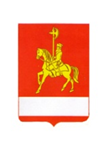 АДМИНИСТРАЦИЯ КАРАТУЗСКОГО РАЙОНА
ПОСТАНОВЛЕНИЕ28.12.2020                                          с. Каратузское                               № 1131-пО регулировании отдельных вопросов предоставления из районного бюджета районным муниципальным бюджетным и автономным учреждениям субсидий на цели, не связанные с финансовым обеспечением выполнения муниципального задания на оказание муниципальных услуг (выполнение работ)В соответствии абзацами вторым, четвертым пункта 1 статьи 78.1 Бюджетного кодекса Российской Федерации, постановлением Правительства Российской Федерации от 22.02.2020 № 203 «Об общих требованиях 
к нормативным правовым актам и муниципальным правовым актам, устанавливающим порядок определения объема и условия предоставления бюджетным и автономным учреждениям субсидий на иные цели», статьей 28 Устава Каратузского района постановляю:1. Установить, что:1.1. Предоставление районным муниципальным бюджетным 
и автономным учреждениям (далее – муниципальные учреждения) субсидии 
на цели, не связанные с финансовым обеспечением выполнения муниципального задания на оказание муниципальных услуг (выполнение работ) (далее – субсидии на иные цели), осуществляется в соответствии 
с нормативными правовыми актами органов исполнительной власти Каратузского района, осуществляющих функции и полномочия учредителя муниципальных учреждений (далее – учредитель).1.2. Направление расходования средств, источником финансового обеспечения которых являются субсидии на иные цели, осуществляется на:приобретение основных средств и (или) материальных запасов 
для осуществления видов деятельности бюджетных или автономных учреждений, предусмотренных учредительными документами;осуществление работ по разработке проектно-сметной документации, проведению государственной экспертизы проектно-сметной документации, капитальному ремонту имущества, закрепленного за бюджетным 
или автономным учреждением на праве оперативного управления;осуществление иных расходов, не относящихся к расходам, осуществляемым за счет средств субсидий на осуществление капитальных вложений в объекты капитального строительства муниципальной собственности МО «Каратузский район» и приобретение объектов недвижимого имущества в муниципальную собственность МО «Каратузский район».1.3. Перечень субсидий на иные цели (далее – Перечень) утверждается учредителем по форме согласно приложению в пределах бюджетных ассигнований и лимитов бюджетных обязательств по согласованию 
с финансовым управлением администрации Каратузского района: на очередной финансовый год и плановый период не позднее 31 декабря текущего финансового года;в случае внесения изменений в Перечень (изменения в течение текущего финансового года) в течение 10 рабочих дней со дня утверждения муниципальной программы Каратузского района, предусматривающей соответствующие изменения объемов субсидии на иные цели.2. Учредителям в срок не позднее 28 декабря 2020 года разработать, согласовать с финансовым управлением администрации Каратузского района и утвердить порядки определения объема и условий предоставления из районного бюджета муниципальным учреждениям субсидий на иные цели в соответствии с общими требованиями к нормативным правовым актам и муниципальным правовым актам, устанавливающим порядок определения объема и условия предоставления бюджетным и автономным учреждениям субсидий на иные цели, утвержденными постановлением Правительства Российской Федерации от 22.02.2020 № 203. 3. Признать утратившими силу:Постановление администрации Каратузского района от 23.11.2011 года №1303-п «Об утверждении Порядка определения объема и условий предоставления из районного бюджета районным муниципальным бюджетным и автономным учреждениям субсидий на цели, не связанные с финансовым обеспечением выполнения муниципального задания на оказание муниципальных услуг (выполнение работ)»;Постановление администрации Каратузского района от 06.02.2012 г. №160-п «О внесении изменений в Постановление администрации Каратузского района от 23.11.2011 года №1303-п «Об утверждении Порядка определения объема и условий предоставления из районного бюджета районным муниципальным бюджетным и автономным учреждениям субсидий на цели, не связанные с финансовым обеспечением выполнения муниципального задания на оказание муниципальных услуг (выполнение работ)»;Постановление администрации Каратузского района от 06.03.2012 г. №280-п «О внесении изменений в Постановление администрации Каратузского района от 23.11.2011 года №1303-п «Об утверждении Порядка определения объема и условий предоставления из районного бюджета районным муниципальным бюджетным и автономным учреждениям субсидий на цели, не связанные с финансовым обеспечением выполнения муниципального задания на оказание муниципальных услуг (выполнение работ)»;Постановление администрации Каратузского района от 29.05.2015 г. №393-п «О внесении изменений в постановление администрации Каратузского района от 23.11.2011 года №1303-п «Об утверждении Порядка определения объема и условий предоставления из районного бюджета районным муниципальным бюджетным и автономным учреждениям субсидий на цели, не связанные с финансовым обеспечением выполнения муниципального задания на оказание муниципальных услуг (выполнение работ)»;Постановление администрации Каратузского района от 24.01.2020 г. №51-п «О внесении изменений в постановление администрации Каратузского района от 23.11.2011 года №1303-п «Об утверждении Порядка определения объема и условий предоставления из районного бюджета районным муниципальным бюджетным и автономным учреждениям субсидий на цели, не связанные с финансовым обеспечением выполнения муниципального задания на оказание муниципальных услуг (выполнение работ)»;Постановление администрации Каратузского района от 31.03.2020 г. №284-п «О внесении изменений в постановление администрации Каратузского района от 23.11.2011 года №1303-п «Об утверждении Порядка определения объема и условий предоставления из районного бюджета районным муниципальным бюджетным и автономным учреждениям субсидий на цели, не связанные с финансовым обеспечением выполнения муниципального задания на оказание муниципальных услуг (выполнение работ)». 4. Контроль за выполнением постановления возложить на заместителя главы района по финансам, экономике - руководителя финансового управления администрации Каратузского района Е.С. Мигла.5. Постановление вступает в силу в день, следующий за днем его официального опубликования в периодическом печатном издании «Вести муниципального образования «Каратузский район»».Глава района                                                                         К.А. ТюнинПриложение к постановлению администрации Каратузского района от ____.2020 г. № ______-пУТВЕРЖДАЮ:__________________________________(наименование должности руководителя  __________________________________органа, осуществляющего функции  __________________________________и полномочия учредителя районных муниципальных___________________________________ учреждений)_____________ _____________________          (подпись)                    (И.О. Фамилия)«_____» _______________ __________ г.ПЕРЕЧЕНЬ СУБСИДИЙиз районного бюджета районным муниципальным бюджетным 
и автономным учреждениям на цели, не связанные с финансовым обеспечением выполнения муниципального задания на оказание муниципальных услуг (выполнение работ) (далее – субсидии на иные цели) на очередной финансовый год и плановый период_______________________________________________________(наименование главного распорядителя бюджетных средств)Исполнитель: ______________________	____________________________	_________________________				(наименование должности)				(Подпись)		       (И.О. Фамилия)«_____» ___________ _______г.СОГЛАСОВАНО:____________________________(наименование должности)____________________________Финансовое управление администрации Каратузского района   ________________   _____________________															(И.О. Фамилия)«_____» ___________ _______г..№ п/пНаименование учрежденияНаправление расходования субсидии 
на иные целиЦель, определяющая направление расходования средств субсидии на иные целиКод по бюджетной классификации Российской Федерации (в соответствии со сводной бюджетной росписью районного бюджета)Код по бюджетной классификации Российской Федерации (в соответствии со сводной бюджетной росписью районного бюджета)Код по бюджетной классификации Российской Федерации (в соответствии со сводной бюджетной росписью районного бюджета)Код по бюджетной классификации Российской Федерации (в соответствии со сводной бюджетной росписью районного бюджета)Сумма, в том числе по финансовым годам (рублей)Сумма, в том числе по финансовым годам (рублей)Сумма, в том числе по финансовым годам (рублей)№ п/пНаименование учрежденияНаправление расходования субсидии 
на иные целиЦель, определяющая направление расходования средств субсидии на иные целикод главыраздел, подразделцелевая статьявид расходов20___20___20___12345678910111.1.1.1.Итого по учреждению:xxxxxx2222Итого по учреждению:xxxxxx………………Всегоxxxxxx